Deportes de PRM - Información GeneralPor favor nota que los deportes podrían ser afectados por el año escolar 2020-21. Si hay preguntas, comuníquese con el contacto por cada deporte o con Marissa Albright a marissaalbright@gmail.com.Puede registrar para los deportes durante el año escolar en:sports.bluesombrero.com/prmsportsAyuda financiera disponible para todos los deportes ¡Si necesitas ayuda financiera o si requieres una prolongación en el tiempo de pago, no hay problema, todavía puede registrarse! Por favor haga “Check” como opción de pago para completar el proceso de registración. Nosotros le escribiríamos por correo electrónico para el pago o para mandar el formulario de ayuda financiera. ¿Conoce alguien nuevo de PRM ? ¡Por favor comparta esta información!También se puede comunicar con Marissa Albright por correo marissalbright@gmail.com con preguntas.Porristas (4to -6to grado)*Registración comienza en mayo del año escolar (antes de la vacación de verano)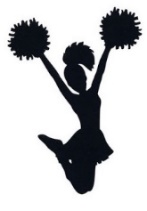 Temporada: 	Comienza en octubre y hay eventos hasta la primavera, incluyendo partidos de básquetbol y otra variedad de programasContacto:    	Valerie Wilkinson a v_akins23@yahoo.com o 470-330-2936Futbol de otoño (prekínder hasta 6to grado)*Registración comienza en mayo del año escolar (antes de la vacación de verano) Temporada: 	Comienza en medio de agosto y dura hasta el final de octubre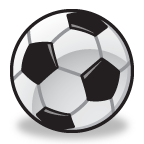 La programa de Lil’Roadrunners (pre-kínder y kínder) comienza después del Día de TrabajoContacta:     	Brad Hoekzema & Todd Gailar at prmsoccer@outlook.comLil’ Roadrunners – Beau McGrath at beaumcgrathprm@gmail.com o 513-886-0252Voleibol (3ro grado - 6to grado) *Registración comienza en mayo del año escolar (antes de las vacaciones de verano)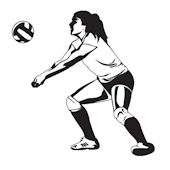 Temporada:  	Comienza a mediados de agosto y termina al final de octubre.Contacto:    	Deb Chambless por dkchambless@gmail.com o 513-256-8044Basquetbol (2do-6to grado) *Registración comienza al final de septiembre/inicio de octubre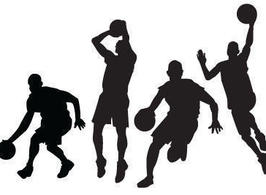 Temporada:  	Comienza al inicio de noviembre y termina el final de noviembreContacto:    	Brooks Posta por brooksposta@msn.comBéisbol (kínder- 6to grado) *Registración comienza en enero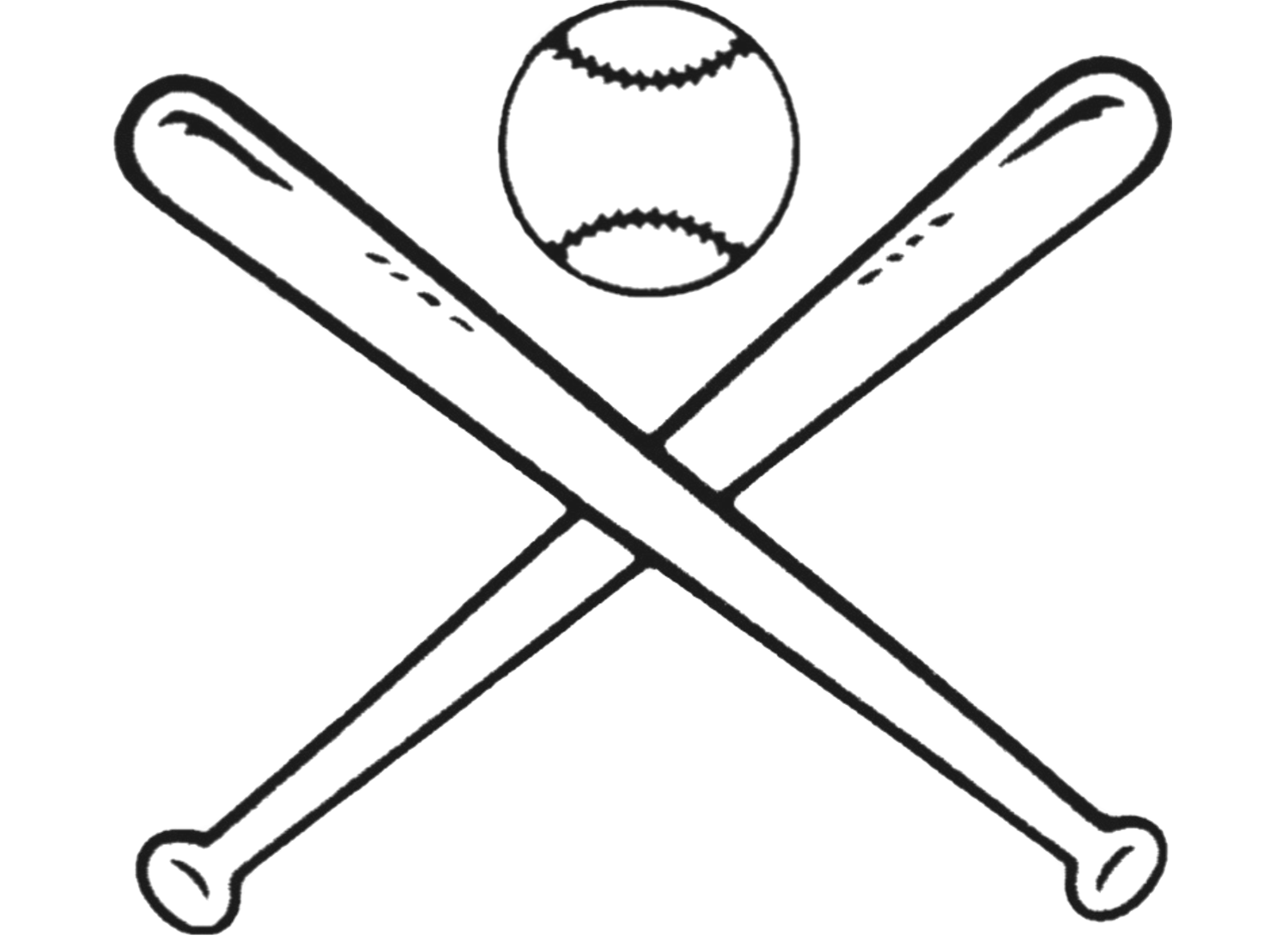 Temporada:  	Comienza en marzo y termina en junio.Contacto:    	Marissa Albright por marissaalbright@gmail.com o 513-462-9500Futbol de primavera (prekínder hasta 6to grado)*Registración comienza en eneroTemporada: 	Comienza en marzo y termina en mayoEl programa de Lil’Roadrunners (prekínder y kínder) comienza después de Vacación de PrimaveraContacta:    	Brad Hoekzema & Todd Gailar at prmsoccer@outlook.comLil’ Roadrunners – Beau McGrath at beaumcgrathprm@gmail.com o 513-886-0252Pista y Campo (kínder - 6to grado)*Registración comienza en enero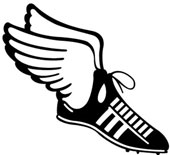 Temporada:  	Comienza en marzo y termina en mayo.Contacto:    	Clint Bourgeois por bourgect@gmail.com o 513-404-9264Taller de voleibol*Registración comienza en eneroTemporada:  	Comienza en marzo y termina en mayo.Contacto:    	Deb Chambless por dkchambless@gmail.com o 513-256-8044Reunión de los organizadores se da cuatro veces el año todos están invitados.Reuniones están programadas en agosto, diciembre, marzo y junio.  ¿Estas interesado en participar?Si te interesa ayudar como un entrenador, por favor háganos saber. También estamos buscando gente para coordinar los partidos de basquetbol, secretario en la administración y vicepresidente.